457200 Челябинская область, Варненский район, с.Варна, ул.Советская,135/1 кабинет№13, тел. 3-05-03,  E-mail: revotdelvarna@.mail.ruЗаключениепо результатам контрольного мероприятия«Внешняя проверка годового отчета об исполнении  бюджета  за 2018 год Толстинского сельского поселения Варненского муниципального района»15.04.2018г.                                                                                                с.Варна1.Общие положенияАкт КСП по внешней проверке годового отчета администрации Толстинского  сельского поселения об исполнении бюджета  Поселения за 2018 год подготовлен в соответствии с Бюджетным Кодексом РФ, Федеральным законом «Об общих принципах организации местного самоуправления в РФ», Положением о бюджетном процессе и иным действующим законодательством.                                                                                                                                                                                                                                                                                                                                                                                                                              Бюджетные правоотношения регламентированы Положением о бюджетном процессе Толстинского сельского поселения утвержденным решением Совета депутатов от 04.10.2017г. №22 (далее по тексту Положение о бюджетном процессе), которое принято в соответствии с нормами  Бюджетного Кодекса РФ. В соответствии с пунктом 1 статьи  31 Положения о бюджетном процессе  годовой отчет об исполнении бюджета до его рассмотрения в Совете депутатов Толстинского сельского поселения подлежит внешней проверке, которая включает внешнюю проверку бюджетной отчетности главных распорядителей средств местного бюджета и подготовку заключений на годовой отчет об исполнении местного бюджета, что соответствует требованиям пункта 1 статьи 264.4 Бюджетного кодекса РФ.Согласно письму-уведомлению КСП от 25.02.2019 года № 15отчет об исполнении бюджета Толстинского сельского поселения поступил в срок, установленный пунктом 3 статьи 31 Положения о бюджетном процессе в полном объеме, документы, запрашиваемые для проведения внешней проверки предоставлены администрацией Толстинского сельского поселения полностью.2.Соблюдение бюджетного законодательства при организации                исполнения бюджета в 2018 году.В соответствии со статьей 264.1 Бюджетного кодекса РФ бюджетный учет представляет собой упорядоченную систему сбора, регистрации и обобщения информации в денежном выражении о состоянии финансовых и нефинансовых активов и обязательств муниципальных образований, а также об операциях, изменяющих указанные активы и обязательства.В соответствии с пунктом 1 статьи 9 Бюджетного Кодекса РФ сельское  поселение самостоятельно осуществляет исполнение своего бюджета.Администрация Толстинского сельского поселения (исполнительно-распорядительный орган муниципального образования)   в соответствии с пунктом 4 статьи 154 Бюджетного кодекса РФ (далее – Администрация) является главным распорядителем бюджетных средств, получателем бюджетных средств, главным администратором доходов бюджета,  главным администратором источников финансирования дефицита бюджета. В соответствии с  пунктом 2 статьи 154 Бюджетного кодекса РФ финансовый орган администрации Толстинского сельского поселения организует исполнение бюджета поселения.Финансовое управление администрации Варненского муниципального района организует кассовое исполнение бюджета сельского поселения через счета отделения по Варненскому району УФК по Челябинской области.Для исполнения бюджета в части налоговых доходов и наличных денежных операций для учета средств находящихся во временном распоряжении в учреждении исполнение происходило через лицевой счет, открытый в отделении по Варненскому району УФК по Челябинской области, обслуживающийся в Отделении Сбербанка России № 8597 (весь проверяемый  период).Бюджет Толстинского сельского поселения на 2018 год утвержден до начала финансового года Решением Совета депутатов Толстинского сельского поселения от 14.12.2017г. № 25 «О бюджете Толстинского сельского поселения  на 2018 год и плановый период 2019-2020 годов». Согласно статье  242 БК РФ исполнение бюджета поселения за 2018 год завершено 31.12.2018 года (последний рабочий день финансового года).Главным распорядителем бюджетных средств 2018 года (в сельском поселении является одно учреждение) - администрация Толстинского сельского поселения.Участниками бюджетного процесса в 2018 году (согласно данным ф.0503161 «Сведения о количестве подведомственных получателей бюджетных средств») являлось два учреждения:- Администрация Толстинского сельского поселения Варненского муниципального района;- муниципальное учреждение культуры «Толстинская централизованная клубная система».Решением Совета депутатов Толстинского сельского поселения от 14.12.2017г. № 25 «О бюджете Толстинского сельского поселения на 2018 год и плановый период 2019-2020 годов» утвержден перечень главных администраторов доходов бюджета сельского поселения:007 – Контрольно-счетная палата Челябинской области034 – Главное контрольное управление Челябинской области182 - Управление Федеральной налоговой службы Российской Федерации по Челябинской области837 - Администрация Толстинского сельского поселенияВыводыПо результатам проведенной внешней проверки установлено, что годовой отчет об исполнении бюджета за 2018 год Толстинского сельского поселения Варненского муниципального района отражает достоверно финансовое положение муниципального образования «Толстинское сельское поселение» и результаты его финансово-хозяйственной деятельности за период с 1 января 2018 года по 31 декабря 2018 года. При исполнении бюджета Толстинского сельского поселения за 2017 год выявлены следующие нарушения:1. При проверке соблюдения объемов потребления топливно-энергетических ресурсов в натуральных единицах и денежном выражении, утвержденных на 2018 год Распоряжением Администрации Варненского муниципального района Челябинской области от 23.04.2018г. №217-р, установлено превышение лимитов по подразделу 0503 «Благоустройство» на уличное освещение: объемы потребления электроэнергии утверждены по уличному освещению в размере 23,3 тыс.кВт/ч или 137,57 тыс.руб., а фактически расходы составили 29,2 тыс.кВт/ч или 172,10 тыс. руб., что выше норматива (лимита). 2. В несоблюдение пункта 2 части 3 статьи 422 НК РФ на выплаты по договорам ГПХ начислены и перечислены страховые взносы на обязательное социальное страхование на случай временной нетрудоспособности и в связи с материнством, чем нарушен принцип результативности и эффективности использования бюджетных средств в сумме 5428,14 рубля (статья 34 Бюджетного Кодекса РФ). 3. При проверке первичных документов по списанию горюче-смазочных материалов, установлено отсутствие в путевых листах данных о пройденном расстоянии по каждой поездке и конкретного адреса (реквизит первичного документа),данный факт говорит о неполном отражении факта хозяйственной жизни.4. В проверяемом периоде по Администрации Толстинского сельского поселения допущено заключение договоров на возмездное оказание услуг  без указания адреса проведения работ (мест установки мест установки дорожных знаков, устранения аварийного порыва и т.д.). Например договоры от 09.01.2018г. №01 на сумму 30000,00 рублей, от 22.05.2018г. №26 на сумму 69426,00, от 01.06.2018г. №15 на сумму 96229,00 рублей. В предмете договоров указаны формулировки «Очистка дорожного полотна улиц в с.Толсты и п.Солнце», «Устранение аварийного порыва ул.Кооперативная с.Толсты» или «Установка дорожных знаков и ИДН на участке дороги вблизи детских учреждений». Предмет договора следует формулировать максимально четко. В этой части договор должен содержать: перечень действий исполнителя; результат, который стороны стремятся получить.ПредложенияКонтрольно-счётная палата Варненского муниципального района Челябинской области рекомендует:1. Совету депутатов Толстинского сельского поселения:- утвердить отчет «Об исполнении бюджета Толстинского сельского поселения за 2018 год»2. Администрации и финансовому органу:1) Обеспечить целевое и эффективное использование бюджетных средств:- усилить контроль над полнотой и своевременностью погашения кредиторской и дебиторской задолженностей (своевременно составлять акты сверок и проводить инвентаризацию расчетов);- усилить контроль за соблюдением объемов потребления топливно-энергетических ресурсов, утвержденных Распоряжением Администрации Варненского муниципального района Челябинской области.2) Принимать меры по устранению факторов, негативно влияющих на достоверность бюджетной отчетности:- ежемесячно (ежеквартально) осуществлять сверку кассовых расходов с фактическими расходами в разрезе видов расходов, разделов (подразделов), целевых статей бюджетной классификации РФ, статей (подстатей) классификации операций сектора государственного управления;- ежемесячно сверять данные остатков и оборотов главной книги с первичными документами и регистрами бюджетного учета;- оперативно устранять выявленные нарушения, допущенные в ходе исполнения местного бюджета.3) Активизировать работу по реализации мероприятий, направленных на укрепление доходной базы.4) В первичных документах указывать все необходимые реквизиты.5) Контролировать начисления и перечисления страховых взносов в части уплаты в Фонд социального страхования по договорам ГПХ.Аудитор КСП                                                                              Л.В.Пальчикова 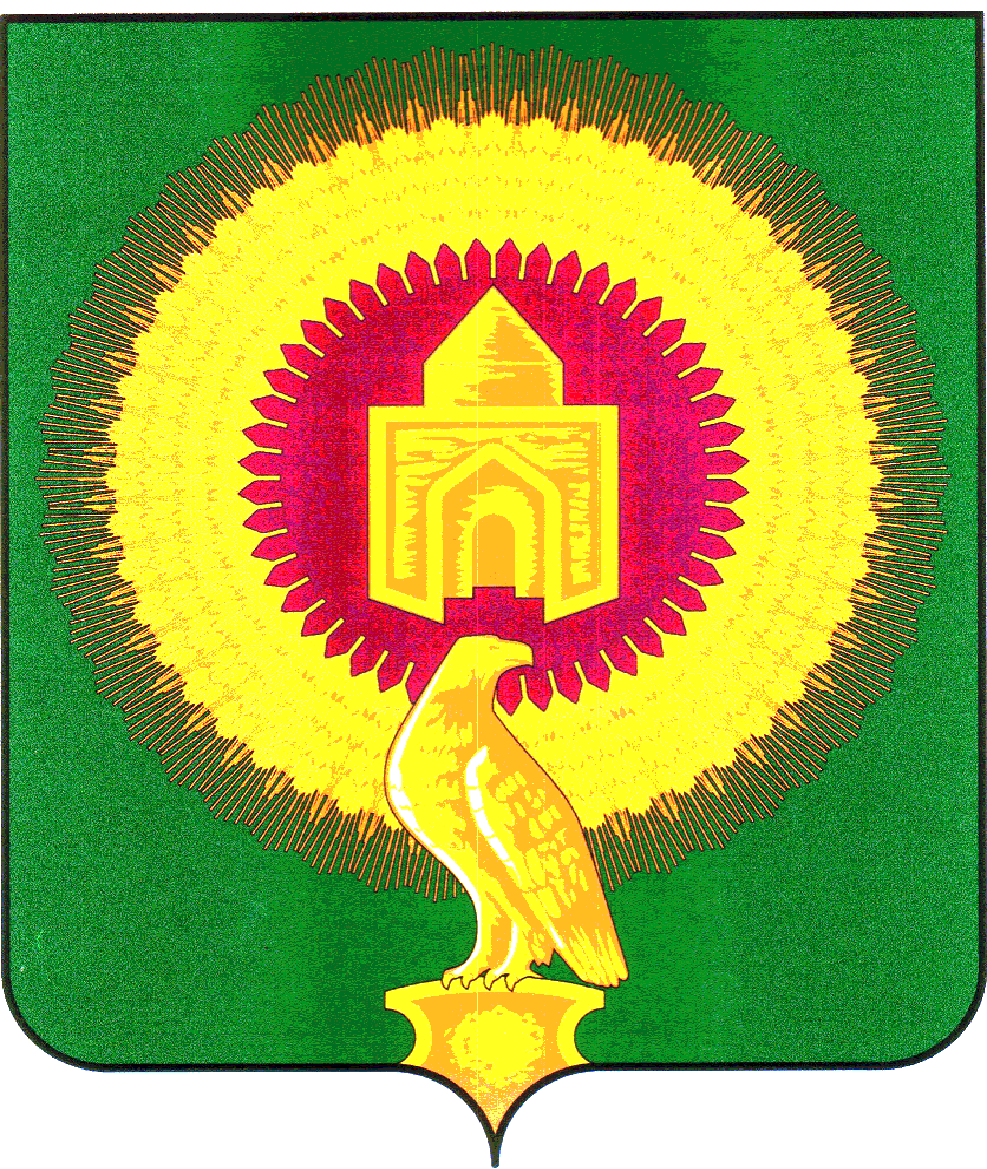 КОНТРОЛЬНО-СЧЁТНАЯ ПАЛАТА ВАРНЕНСКОГО МУНИЦИПАЛЬНОГО РАЙОНА ЧЕЛЯБИНСКОЙ ОБЛАСТИКОНТРОЛЬНО-СЧЁТНАЯ ПАЛАТА ВАРНЕНСКОГО МУНИЦИПАЛЬНОГО РАЙОНА ЧЕЛЯБИНСКОЙ ОБЛАСТИКОНТРОЛЬНО-СЧЁТНАЯ ПАЛАТА ВАРНЕНСКОГО МУНИЦИПАЛЬНОГО РАЙОНА ЧЕЛЯБИНСКОЙ ОБЛАСТИ